Reunión de Trabajo de la Directiva Nacional via ZoomDiciembre 15, 2020Empezamos a 6:33pm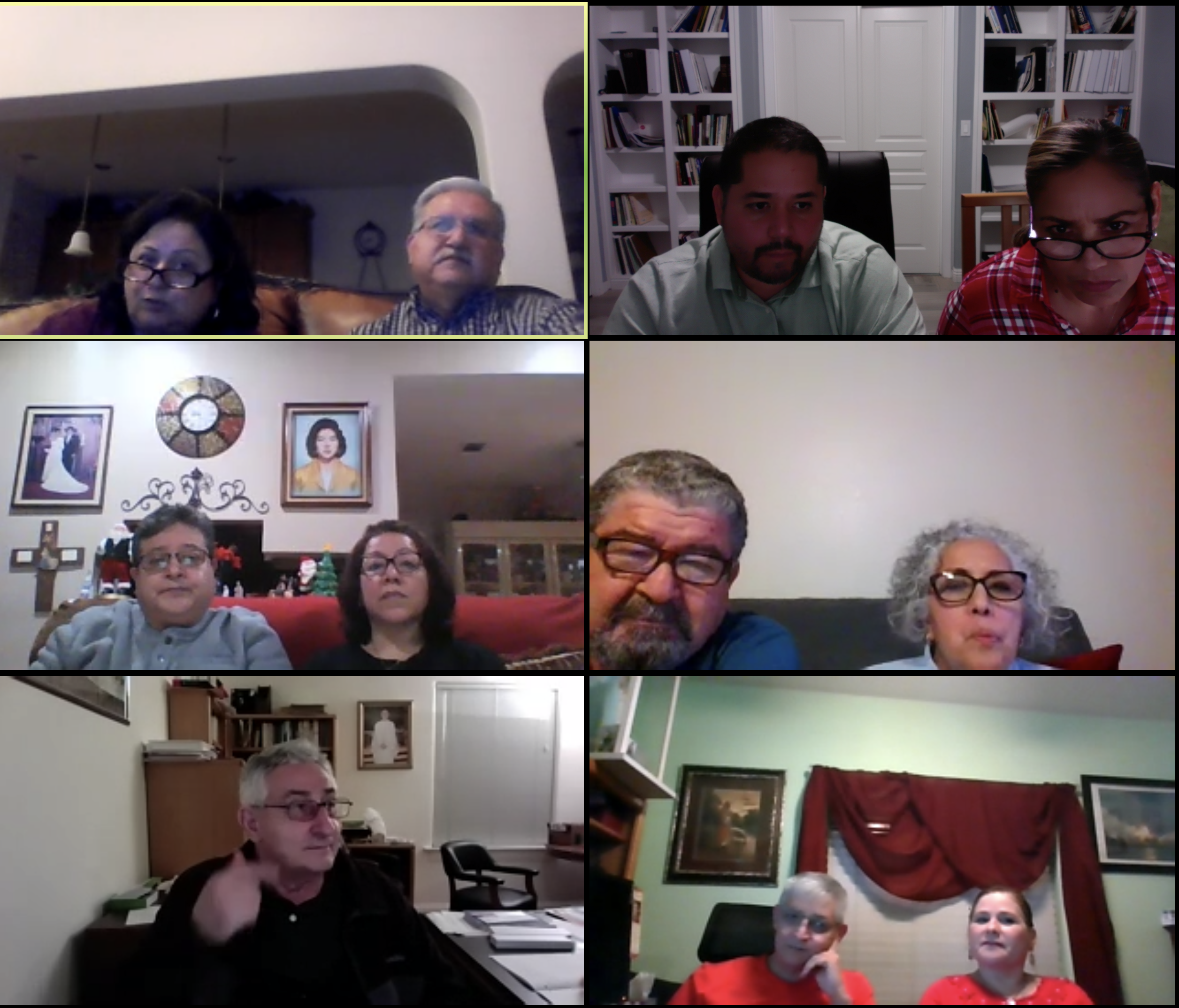 Presentes
Padre Julian Gerosa, Marcos y Raquel Gonzalez, Maribel y Armando Olalde, Gilberto y Zapopan Gonzalez, Cristobal y Rosa Villafranca, Rosalba y Sergio CardonaAusentes
Francisco y Obdulia SaldivarPropositoAprobar el manual del servicio de hijos e hijasOracion Inicial Padre Julian compartio el evangelio del dia.Propuesta #1El matrimonio de Zapopan y Gilberto Gonzalez presentaron el manual. Marcos y Raquel Gonzalez proponen para hacer las correciones que se comentaron y aprobar el manual. Rosalba y Sergio Cardona secundaron la moción. La resolucion fue aprobada por todos los presentes.Propuesta #2 Marcos y Raquel propusieron mandar el video a la membresia, mandado por Yula y Francisco. Cristobal y Rosa secundaron la propuesta y todos aprobaron.Oracion finalLa reunion se termino a las 8:27pm